							            OBEC HOSÍN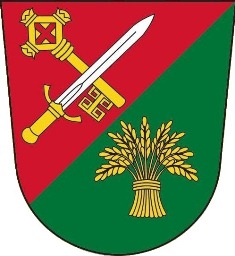 		 					      Hosín 116, 373 41  p. Hluboká n/Vlt.                            					                                       IČO 00244937                                                                                                                    telefon, fax: 387 221 943 __________________________________________________________________________________OZNÁMENÍ:26.5.2017 BYLA NALEZENANA HŘBITOVĚZLATÁ NÁUŠNICEA JE ULOŽENA K VYZVEDNUTÍ NA OBECNÍM ÚŘADU HOSÍN.